Государственное  бюджетное учреждение дополнительного образованияЦентр психолого-педагогической, медицинской и социальной помощи  Выборгского района Санкт-ПетербургаОтчет по работе добровольческого движения на ноябрь 2022-2023 учебный год		Педагог-психолог Воробей А.А.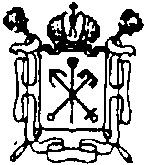 №.Название мероприятияЦель деятельностиСодержание деятельностиУчастникиДата проведения(Кол-во человек)ФотоотчетДООП «За здоровый стиль жизни»Развитие добровольческого движенияОбучениеОбучающиеся ГБОУ №45324.11.20224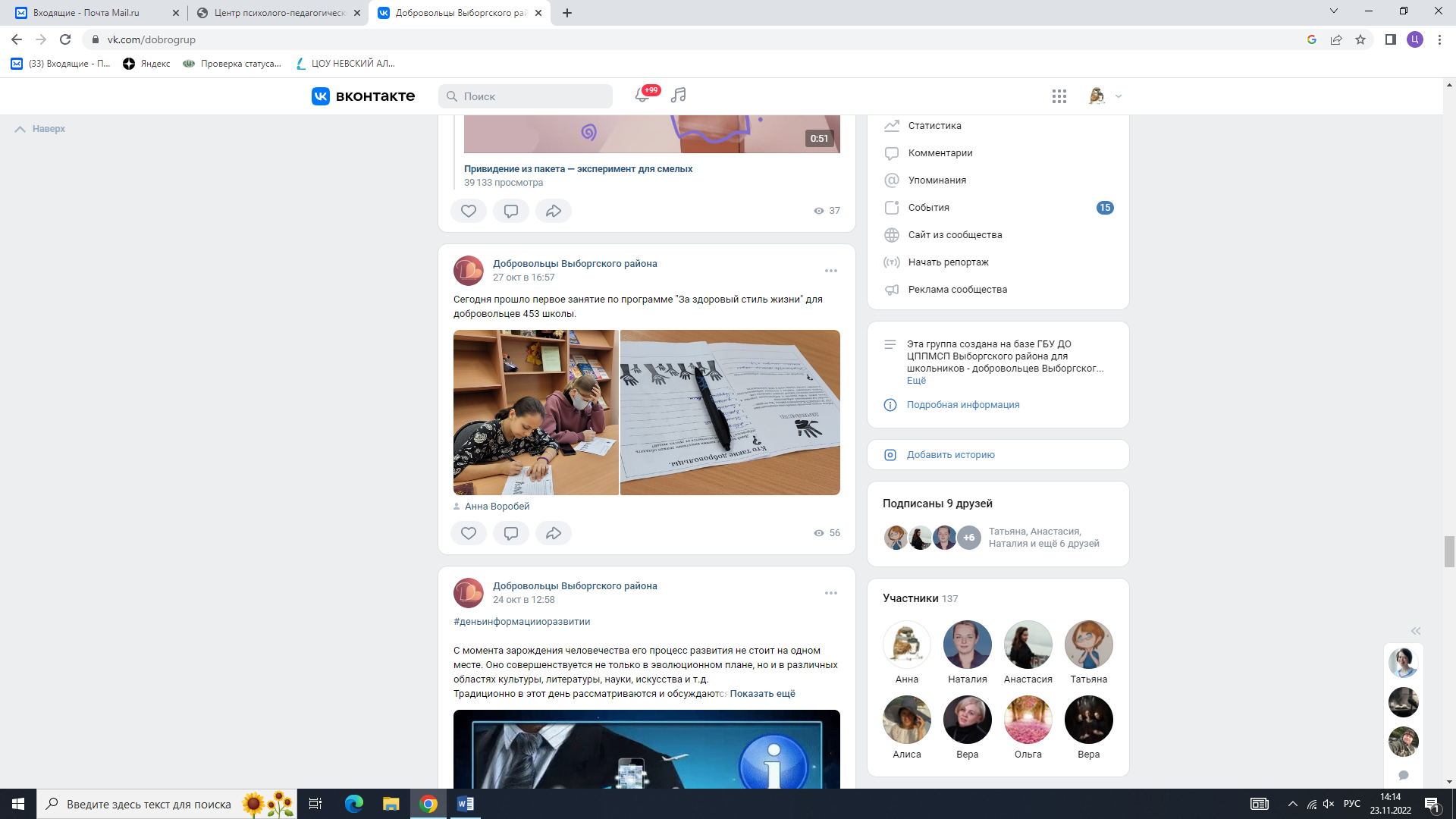 Всероссийская акция «Добрые письма»Патриотическое воспитаниеНаписание писемОбучающиеся ГБОУ № 6502.11.202268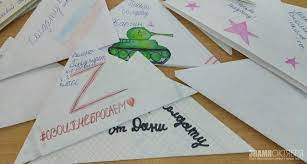  День народного единства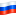 Патриотическое воспитаниеОнлайн акцияhttps://vk.com/dobrogrup04.11.202241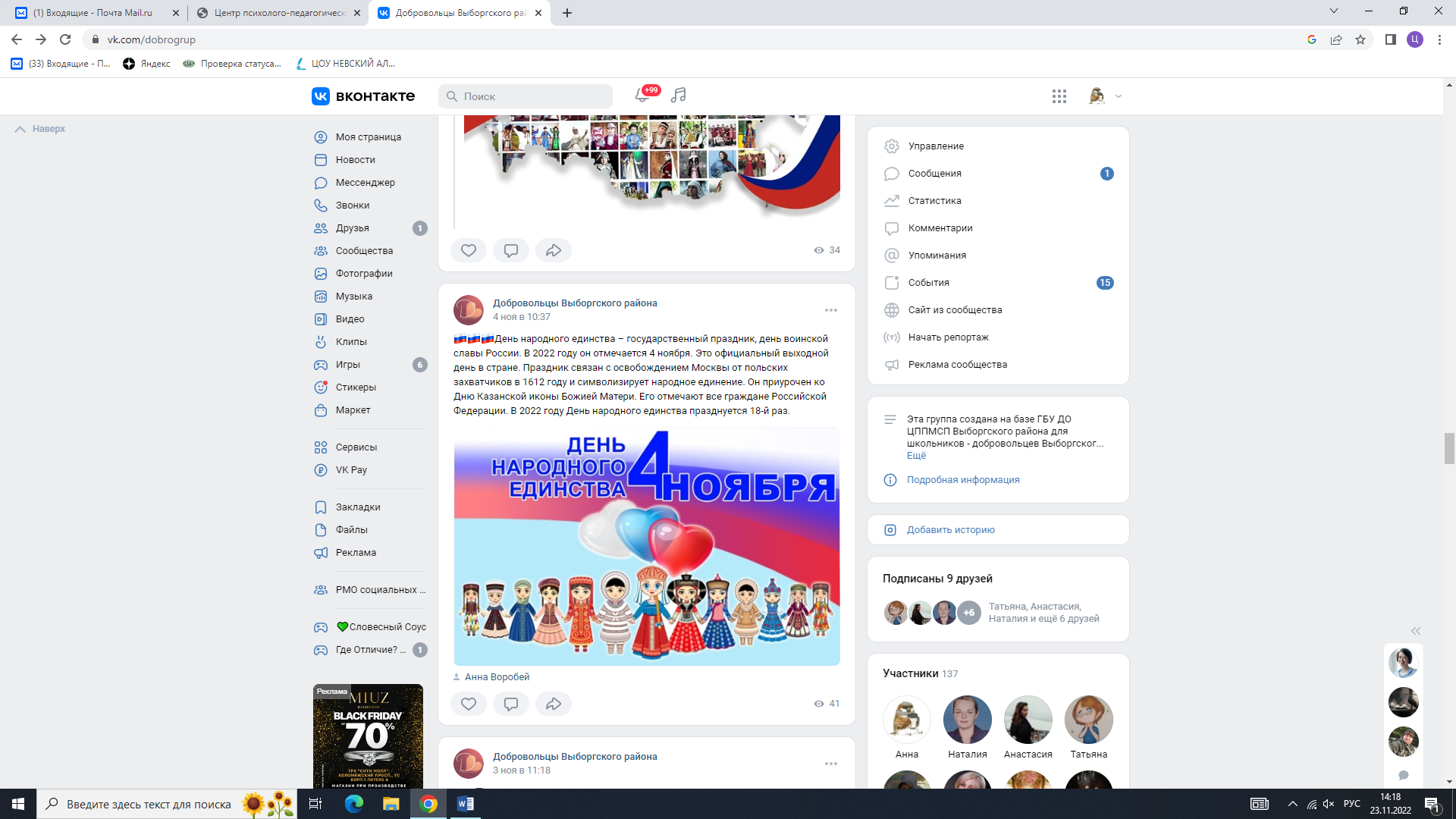 #РоссияэтомыПатриотическое воспитаниеОнлайн акцияhttps://vk.com/dobrogrup04.11.2022722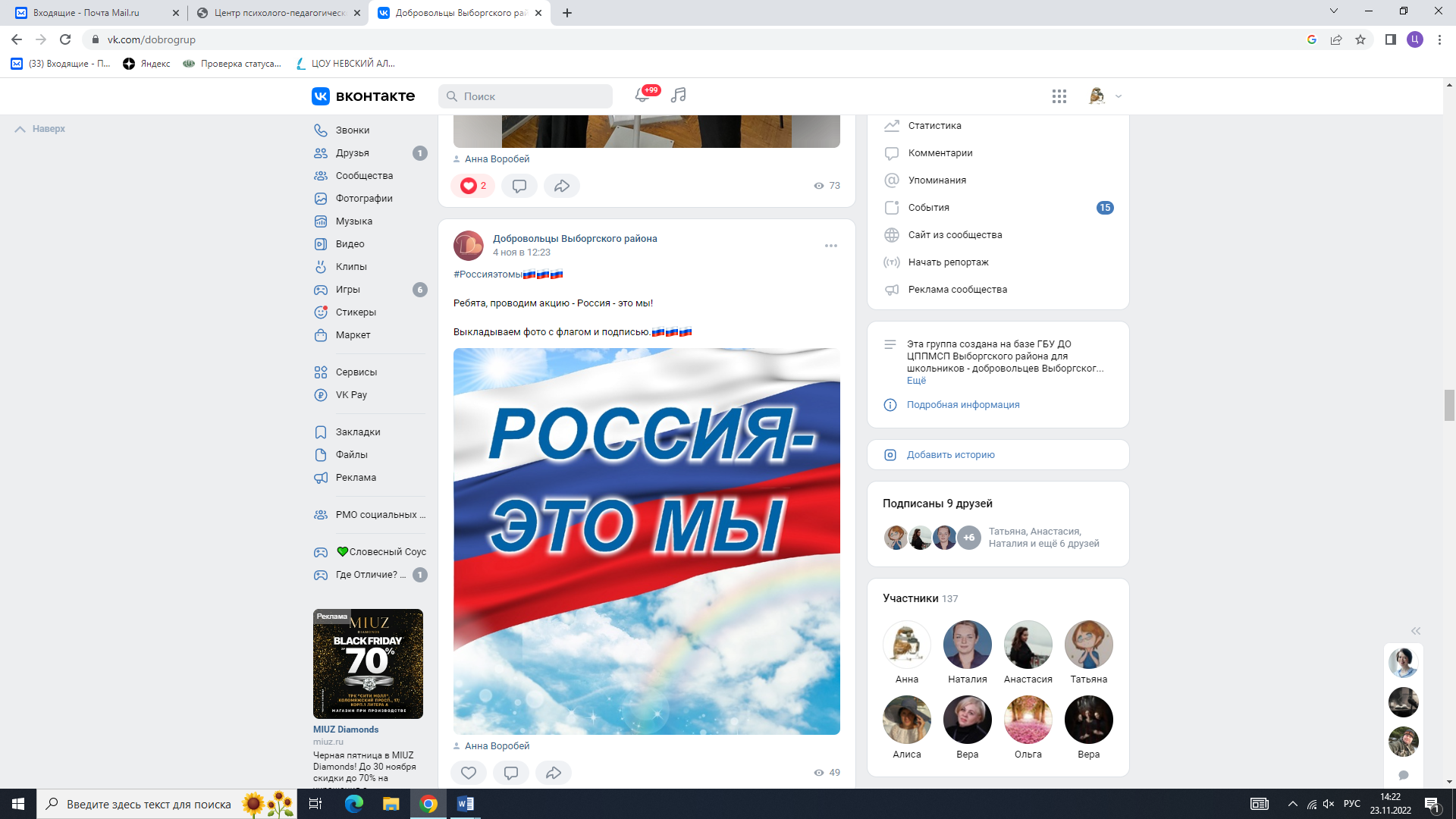 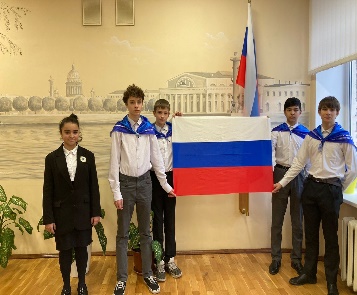 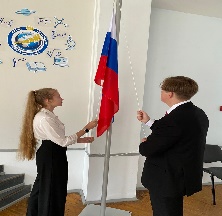 Всемирный день ребенкаДобровольческая акцияОнлайн акцияhttps://vk.com/dobrogrup20.11.202231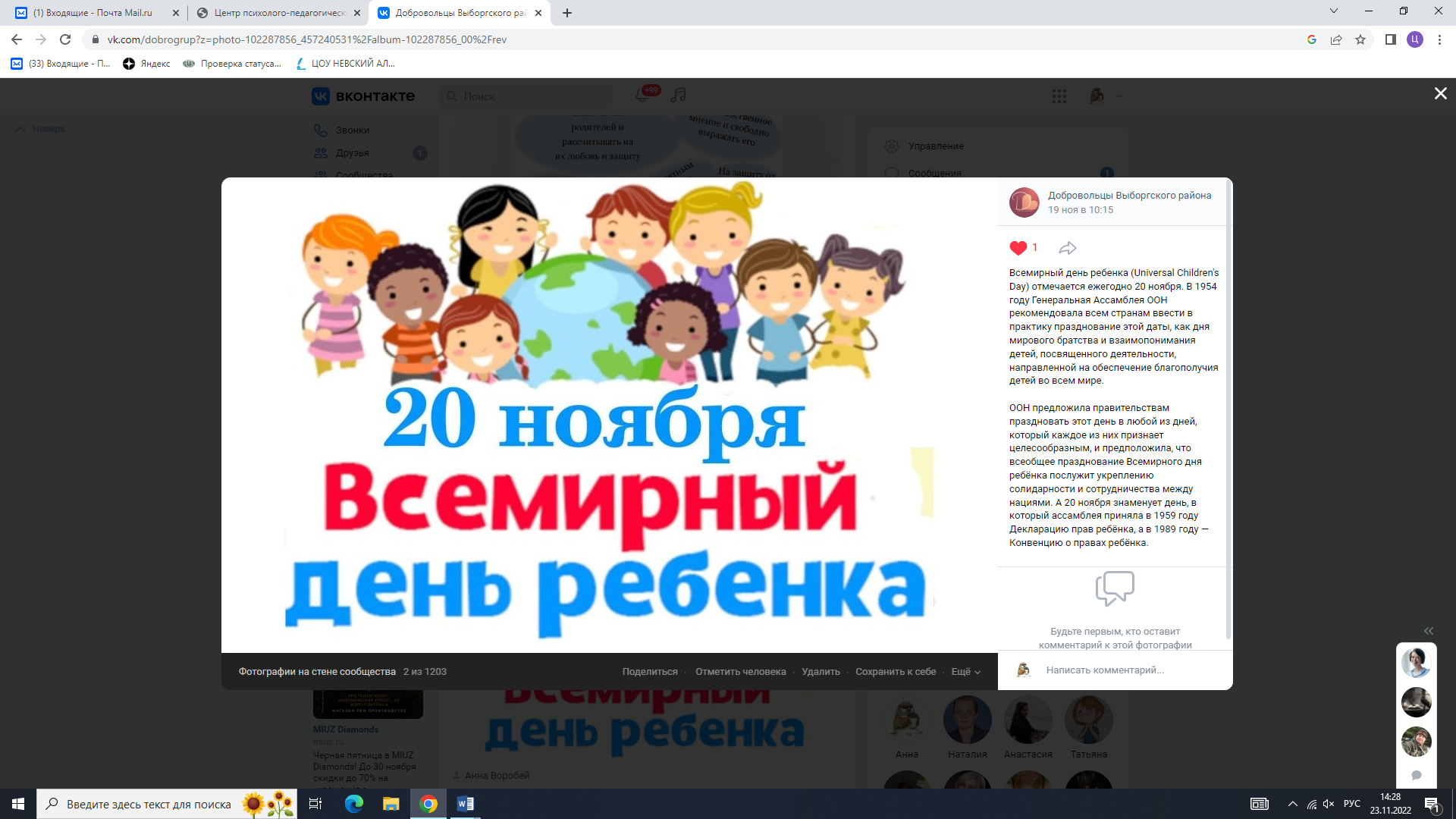 Юридическая азбукаПравовое воспитаниеОнлайн акцияhttps://vk.com/dobrogrup20.11.202250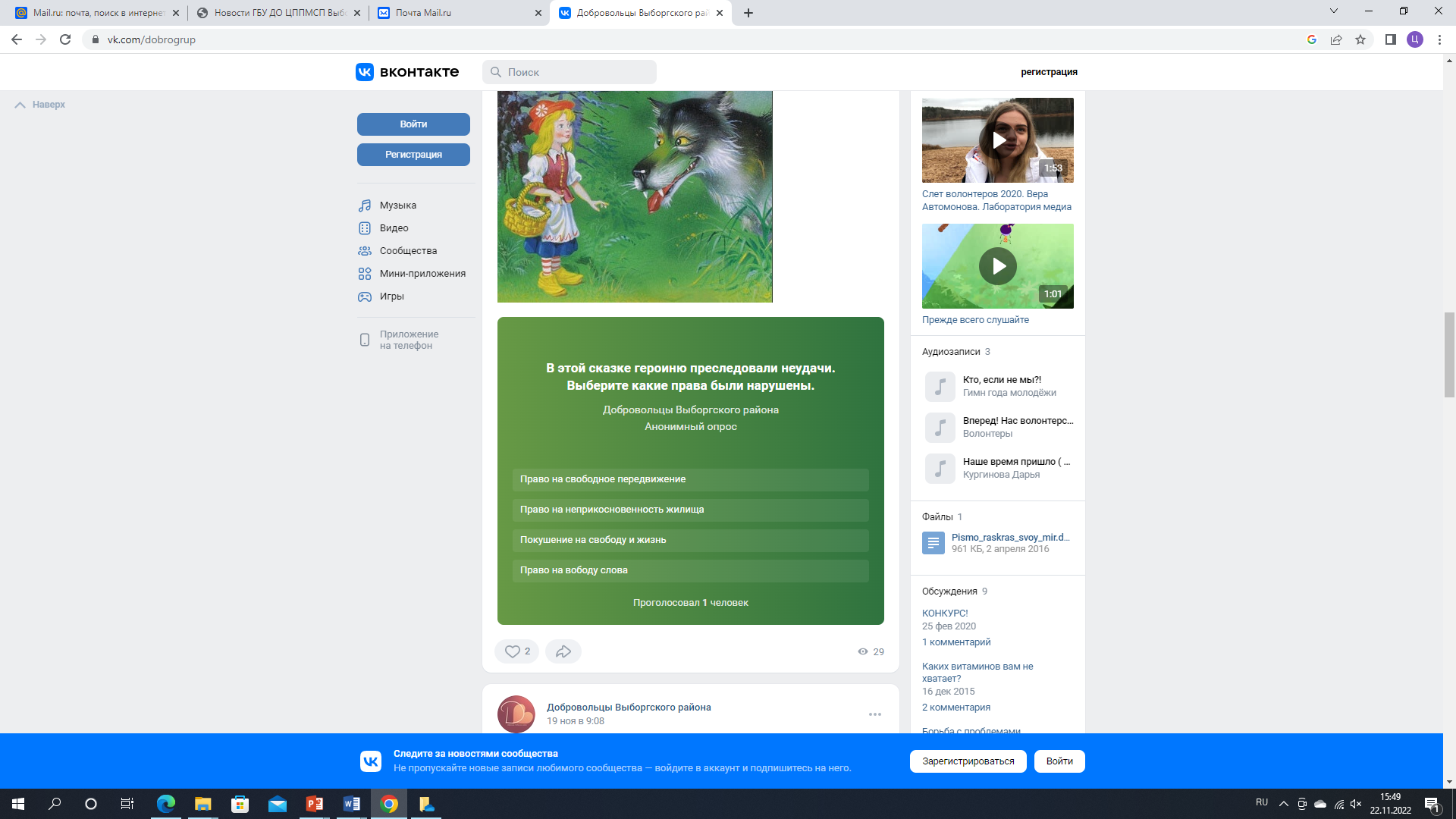 